Úloha č. 1Vlajka a motto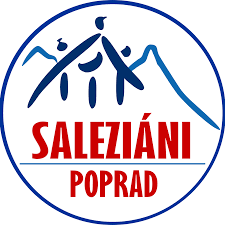 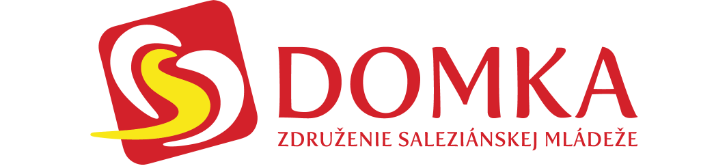 Vlajka Kene je určite jedena z tých zaujímavejších. Čierna symbolizuje farbu ľudí, ktorí tam žiju, červená krv, ktorú museli preliať v boji za slobodu a zelená prírodu a prírodné bohatstvo Kene.2 biele pásy symbolizujú mier a česť. Keňská vlajka ďalej obsahuje masajský štít a dva biele oštepy - dokopy tvoria symbol odhodlania brániť vyššie spomenuté hodnoty. Tvojou úlohou bude nakresliť čo najpresnejšie vlajku Kene. Ak dokážeš preložiť aj čo znamená motto Kene HARAMBEE - Získaš bod navyše. 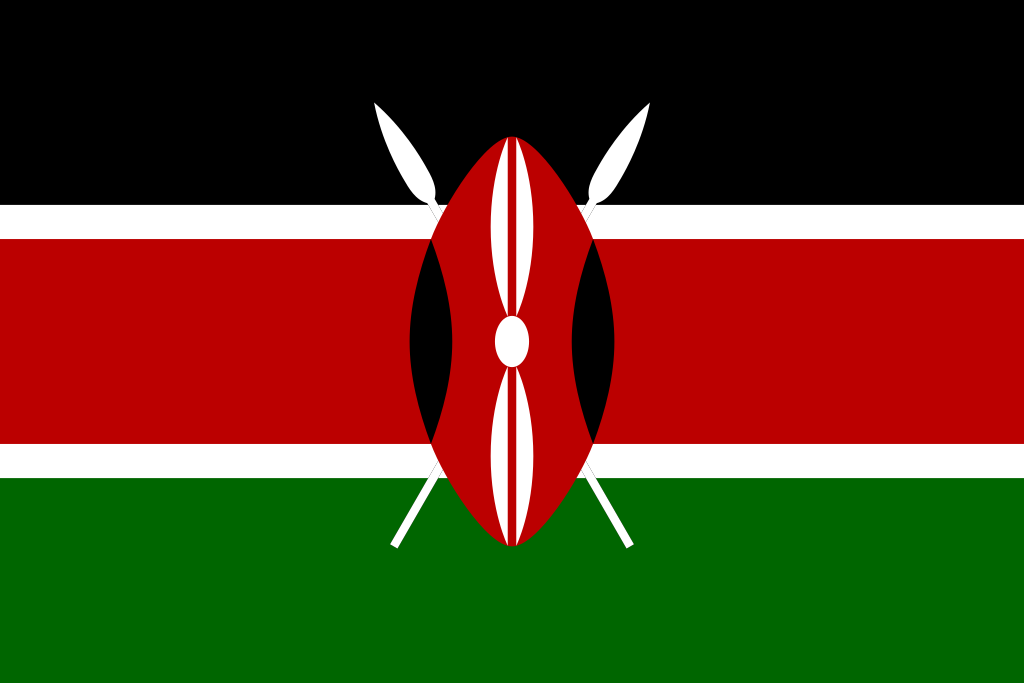 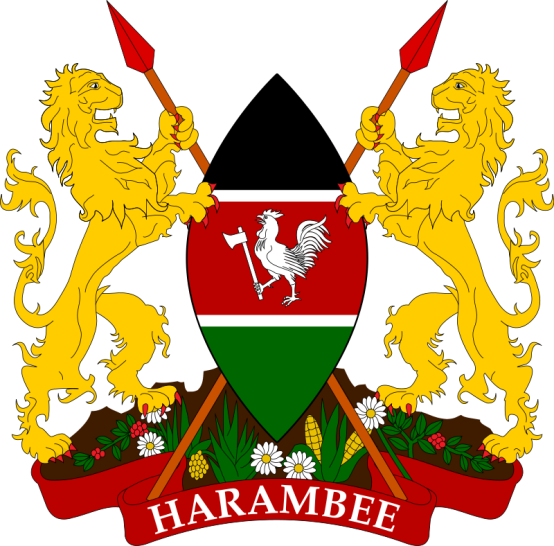 Vlajka a štátny znak Kene                Fotku  a rozlúsknuté motto nám pošli cez Messenger na Oratko Úsmev Poprad alebo cez mail na oratkousmevpp@gmail.com  